(	'	Community AdvisoryTorontoDistrictSchoolBoardCommitteesSelf-Evaluation ToolThe committee self-evaluation process is a collective, introspective, and comprehensive reflection by your committee   members. By asking specific questions, your committee  members in collaboration with the chair, can find ways for enhance the effectiveness of the committee.Your committee should conduct a self-evaluation on an annual basis. This evaluation can be done in a number of different  ways.The sample questions included in this document are examples and intended to provide a starting point to evaluate the performance and effectiveness of your committee. Your committee should use the evaluation process to identify strengths and weaknesses, to flag areas for improvement, and to plan for further action as appropriate.Before you complete the evaluation,determine how you are going to ensure the responses you receive will reflect an open and positive exchange of ideas and opinions. You should also determine how to best report or share the findings (all findings) of the self-evaluation before the evaluation.The following pages provide a framework and suggested questions for use in evaluating your committee. Not all questions will be appropriate for your committee. Use the questions providedas a basis for your own committee evaluation. The best tool to evaluate your committee will be the one that you construct to meet your own unique needs.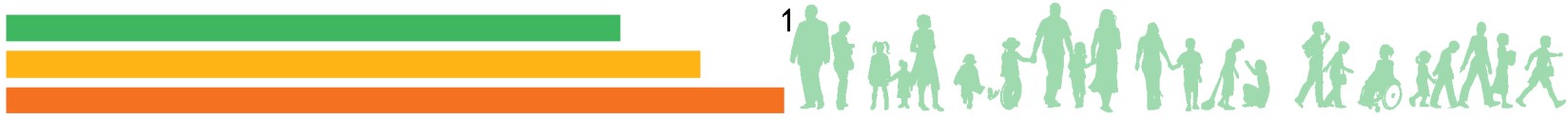 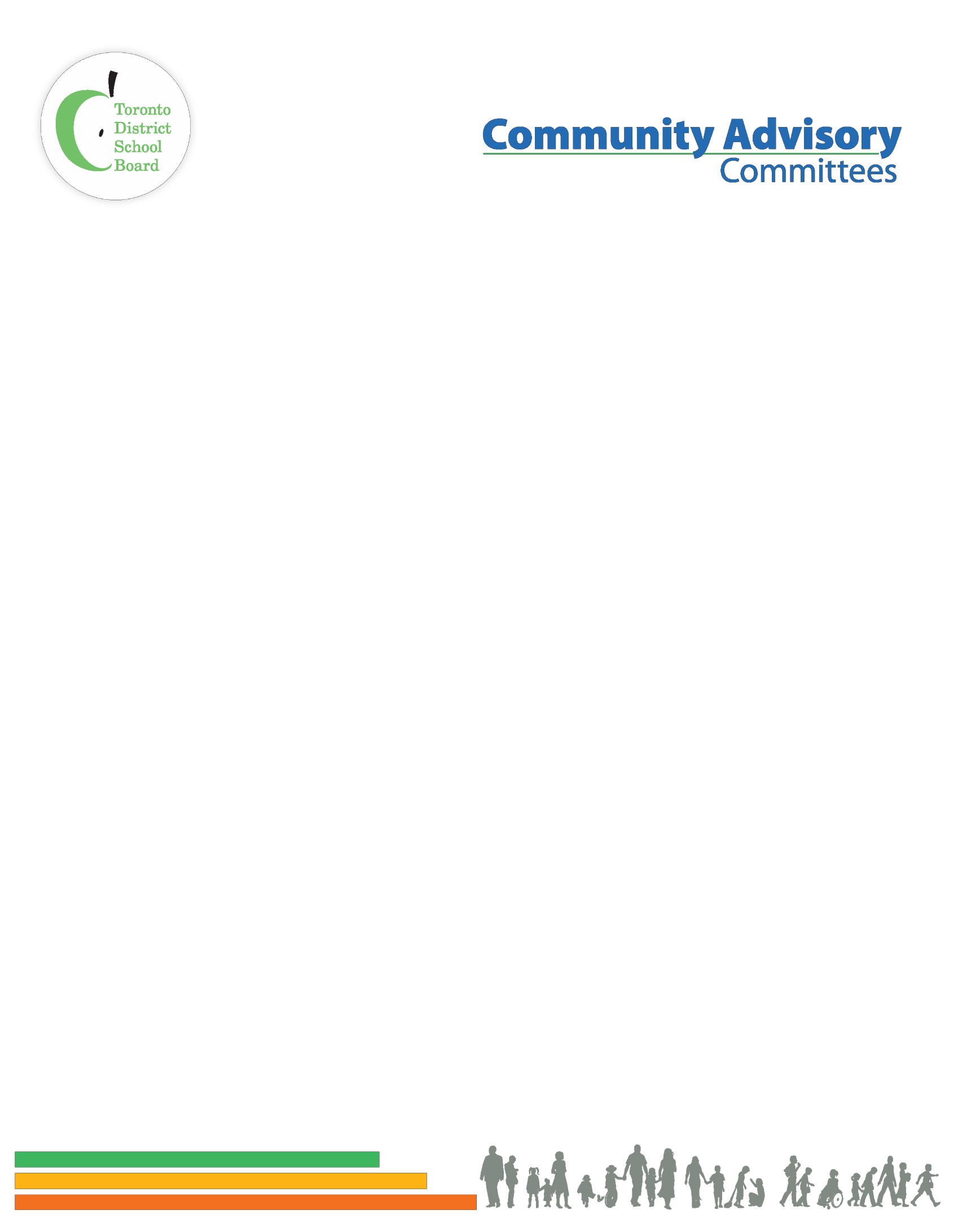 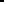 Goals or Purpose of Committee1.   All committee members understand the goals and purpose of our committee.2.   The committee members agree on the goals and purpose of the committee.3.   There is alignment between our goals and purpose and the actions taken and/or the decisions made by the committee.Support for the Committee4.   Our committee has adequate resources (for example, budget, people) to support its function.5.	Our committee has the respect and support of key stakeholders within our organization.Strongly Agree	Strongly Disagree2Time and Location of Meetings1.   Our meetings are held regularly and with appropriate frequency.2.   Our meetings begin and end as scheduled.3.   The length of our meetings is appropriate and respectful of the agenda.4.   We receive the meeting agenda and materials in advance of the meeting to allow for appropriate review and preparation.5.   We consistently use our meeting time well. Issues get the time and attention proportionate to their importance.6.	The location where our meetings are held is conducive to positive group interaction and discussion.3Attendance5.   Attendance at our meetings is consistent and members arrive on time.6.   Attendance at our meetings is evaluated as a criterion for continued membership on the committee.Recording/Minutes7.   The minutes of our meetings are accurate and reflect the discussion, next steps and/or action items articulated by the members.4Membership1.   Our membership represents the talent and skill set required to fulfill the goals and purpose of the committee.2.   Our members treat each other with respect and courtesy.3.   Our members come to meetings prepared and ready to contribute.4.   As a general rule, when I speak I feel listened to and that my comments are valued.General Comments5.   What I like the most about our meetings?6.   What I would like to see improve at our meetings?5	 1 2 3 4 5Strongly AgreeStrongly Disagree	 1 2 3 4 5Strongly AgreeStrongly Disagree 1 2 3 4 5Strongly AgreeStrongly Disagree 1 2 3 4 5Strongly AgreeStrongly Disagree 1 2 3 4 5Strongly AgreeStrongly Disagree 1 2 3 4 5Strongly AgreeStrongly Disagree	 1 2 3 4 5Strongly AgreeStrongly Disagree 1 2 3 4 5Strongly AgreeStrongly Disagree 1 2 3 4 5Strongly AgreeStrongly Disagree 1 2 3 4 5Strongly AgreeStrongly Disagree	 1 2 3 4 5Strongly AgreeStrongly Disagree 1 2 3 4 5Strongly AgreeStrongly Disagree	 1 2 3 4 5Strongly AgreeStrongly Disagree 1 2 3 4 5Strongly AgreeStrongly Disagree 1 2 3 4 5Strongly AgreeStrongly Disagree 1 2 3 4 5Strongly AgreeStrongly Disagree 1 2 3 4 5Strongly AgreeStrongly Disagree